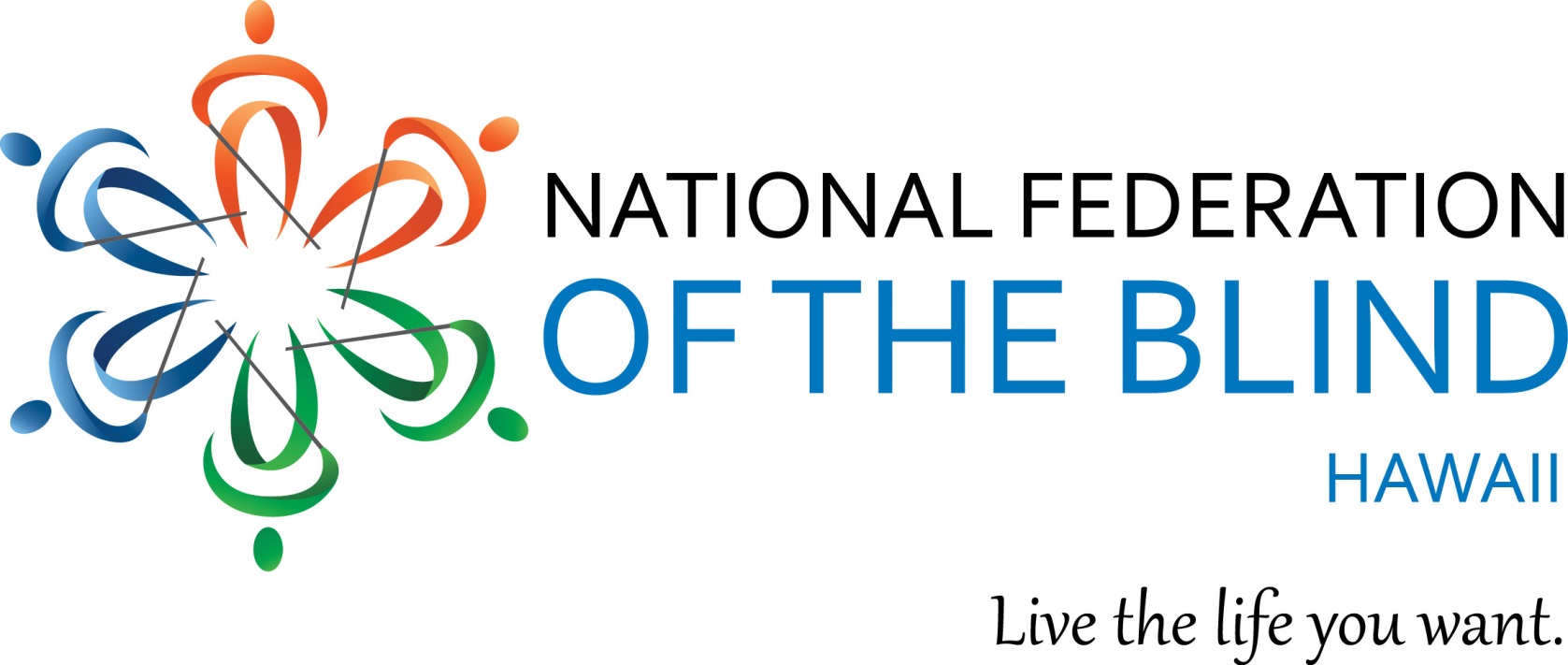 It's not too late! with only 2 days to go!Everyone is invited, join us!NFBH 2018 Annual State Convention"Our Theme: 	"Raising Expectations, Building our Federation"WHEN:		Friday, September 28 – Sunday, September 30, 2018FRIDAY: 		6:00 PM Tropic Seas Seawall, 2943 Kalakaua Ave. Welcome BBQ!SATURDAY: 	7:30 - 8:30 AM Student Division 1901 Bachelot St. Conference Room, Honolulu HIGeneral Convention 8:00 AM Ho'opono Auditorium. 1901 Bachelot St. Honolulu, HI. Saturday Social Networking - 5:30 PM Aloha TowerSUNDAY: 		8:00 AM Ho'opono Auditorium. 1901 Bachelot St. Honolulu, HI. Oh yes, FUN, exhibitors, speakers and delicious food!$50 registration at the doorPlease RSVP and join us for a good time!Includes: Saturday, breakfast and lunch; and Sunday, breakfast and light snack Remit checks, registration and mail to: NFB Hawaii, P.O. Box 4605, Honolulu HI 96812For Further Information, call: Katie Keim (808) 722-4242Email: 808keim@gmail.com